                        SZPITAL SPECJALISTYCZNY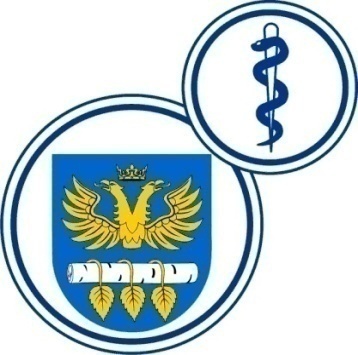 W BRZOZOWIEPODKARPACKI OŚRODEK ONKOLOGICZNYim. Ks. Bronisława MarkiewiczaADRES:  36-200  Brzozów, ul. Ks. J. Bielawskiego 18tel./fax. (013) 43 09 587www.szpital-brzozow.pl         e-mail: zampub@szpital-brzozow.pl_____________________________________________________________________________Sz.S.P.O.O. SZPiGM 3810/15/2024                                              Brzozów: 06.03.2024 r.Dotyczy postępowania o udzielenie zamówienia publicznego:Dostawa nabiału Sygn. sprawy Sz.S.P.O.O. SZPiGM            3810/15/2024	W związku z pytaniami złożonymi w niniejszym postępowaniu przez Wykonawców, Zamawiający udziela następujących odpowiedzi:  pytanie nr 1Proszę o wyjaśnienie do oferty asortymentowo – cenowej co zamawiający miał na myśli jeśli chodzi o asortyment: Poz. nr 33 – Serek smakowy 100 godpowiedź: Załącznik nr 1 - pozycja nr 33 otrzymuje brzmienie: 33. Serek z owocami 100 g  15 000 szt.   